Sra. Ximena Rincón G.Presidenta de la Comisión de Economía del SenadoHonorables Senadores integrantes de la Comisión A nombre a la Confederación Nacional de la Pequeña Industria y Artesanado de Chile y de la Mesa de Convergencia Nacional de Gremios Pymes.Queremos agradecer la posibilidad que nos brindan de participar en el Tercer Trámite Legislativo que hoy se inicia para el proyecto de ley de pago a 30 días (boletín Nº10785-03) para Empresas de Menor Tamaño (EMT).Ha sido un largo recorrido de más de 15 años de las organizaciones del sector para lograr una ley sobre el tema que nos convoca, en el camino han quedado cientos de empresas producto de la concentración, inequidad y asimetría del mercado.Tanto las empresas de gran tamaño como el Estado se han beneficiado al no pagar oportunamente nuestras ventas de productos y servicios utilizando como fuente de financiamiento nuestro exiguo capital de trabajo. Este accionar tan recurrente en el tiempo ha provocado no solo quiebras si no que deudas que al no poder ser resueltas favorablemente han mandado a la informalidad a miles de micros, pequeños y medianos empresarios. La realidad indica  que no solo  se han visto afectada las micros y pequeñas empresas sino también sus trabajadores y familias. Este abuso se ha transformado en un problema de carácter social que involucra, salarios, impuestos, leyes sociales, capital de trabajo y por ultimo las utilidades de los empresarios del sector. ¡Esto no se puede seguir perpetuando en el tiempo!!Honorables Senadores: Hablamos de un sector de la economía que sumadas micros y pequeñas representan el 95,26 % de las empresas en chile y si le agregamos las medianas se llega al 98,46 % con una participación de tan solo 14,96 % de las ventas, con un aporte al empleo del 42 % de los trabajadores con contrato que significan 3.757.433 trabajadores de acuerdo a cifras del año 2016 presentadas en el boletín Nº 10785 – 03.Durante los más de 15 años mencionados (de acuerdo al informe de productividad de indicaciones al proyecto del Ministerio de Economía)  se han planteado varias propuesta de solución a nuestros problemas entre ellas:Sello Propyme: medida fracasada de acuerdo al Nº de adherente a ella.Programa Chile Paga: que busca exigir a la administración publica el pago de sus facturas a 30 días plazo y sobre el cual la Contraloría General de la Republica emitió un pronunciamiento el 21 de marzo 2018 recordando que dicha norma estaba vigente sin embargo varias reparticiones y en mayor medida el Ministerio de Salud no cumplen con esta norma. Código de Pago Oportuno a Mis Proveedores: Acuerdo voluntario suscrito en junio del año 2015 entre el Ministerio de Economía y gremios empresariales, el cual lamentablemente tampoco dio resultados.Por lo expuesto nuestro sector recibió con gran optimismo y alegría el Proyecto de Ley de julio del año 2016 impulsado por varios senadores y que fija normas especiales en materias de plazos y procedimiento de pago para empresas de menor tamaño. El proyecto tiene por objeto corregir las asimetrías que se producen con respecto a las micro y pequeña empresas en la venta de productos o la prestación de servicios en lo relativo a los plazos de pago de la deuda generada y la regulación de intereses por mora, a fin de promover una adecuada competencia en el mercado,  la protección de los empleo y el desincentivo de las malas prácticas comerciales  que se aplican a las empresas de menor tamaño cuando son proveedoras.Durante el desarrollo de la tramitación del proyecto en la Cámara de Diputados y en el Senado se han producido como era de esperar cambios producto de la intervención de parlamentarios, gremios e indicaciones del Ejecutivo.Se han producido también a nuestro juicio alteraciones en el proceso de discusión pre legislativa, nos parece extraño la formación por parte del Gobierno de una mesa de trabajo de carácter excluyente, sacando la discusión del organismo institucional pertinente que es el Consejo Consultivo de Empresas de Menor Tamaño, organismo en el cual están representados como miembros titulares diferentes reparticiones del Estado vinculadas al tema y los gremios más representativos del sector.De la mencionada mesa de trabajo surgen indicaciones hechas por el Ejecutivo  que a nuestro entender no cubren las necesidades ni expectativas del sector;  las conclusiones emanadas de dicho instancia fueron ampliamente difundidas por los medios comunicación, entregando la visión equivoca de qué la mayoría de los gremios se sentían representados. Ante esta situación nuestra alternativa como gremios representantes de la mayor cantidad de pymes en el país fue trasladar nuestras propuestas al ámbito legislativo, situación que nos permitió avanzar sustantivamente en temas no resueltos por la mesa de trabajo esto sin perjuicio de reconocer el acierto del gobierno de dotar de urgencia al proyecto y que a partir de ese momento llama a nuestras instituciones a conversar privadamente sin que hasta hoy nos otorguen reconocimiento público como interlocutores válidos  representantes del sector.Nuestra propuesta enviada a los Honorables Diputados fue la siguiente:1.- El plazo máximo para el pago a 30 días no debe superar un año antes de la puesta en vigencia  de la Ley.2.- Debe eliminarse la negociación directa entre las pymes y las grande empresas para convenir plazos de pago más allá de los 30 días dad la asimetría que no permite una negociación justa.3.- El crédito fiscal originado por el IVA no podrá ser utilizado  por el comprador hasta que este no cancele  en su totalidad la factura al proveedor. Esto deberá regir a partir de seis meses, plazo suficiente para que el SII adapte el sistema.4.- Mantener los 30 días actuales de pago en el sector público que no sea salud y municipios.5.- para el caso de la salud y municipios mantener el actual plazo de 45 días  y llegar a 30  días al año de la puesta en vigencia la Ley.6.- Mantener el plazo de 8 días  obligatorio para la recepción  de las facturas, de no haber reclamos  al noveno día se dará por recibida conforme.Como enunciamos anteriormente algunas de estas demandas fueron recogidas  a través del proceso legislativo y plasmada en el oficio enviado desde la Cámara de Diputados al Senado, sin embargo y sin pecar de inflexibilidad; queremos perseverar en solicitar respetuosamente a esta Comisión de Economía  se considere validar en el Senado el punto Nº 1 de nuestra demanda que dice “ El plazo máximo del pago a 30 día no debe superar un año desde la puesta en vigencia de la ley . La Cámara aprobó 24 meses.El punto Nº 5 para el caso de la salud, mantener el actual plazo que son 45 días y llegar a 30 días al año o 18 meses de puesta en vigencia la Ley. La indicación hecha por el Gobierno y asumida por la Cámara es de 36 meses, en contra posición con el Senado que propuso 24 mesesY por último proponemos que de acuerdo a lo que señala el proyecto que el comprador que no pague a los proveedores pymes, a parte de los intereses estipulados, deba pagar una multa en beneficio del estado tal cual se hace en el ámbito laboral.Esperando favorable acogida de esta Comisión, a nuestras justa y necesarias peticiones.26 de septiembre 2018Mesa de Convergencia Nacional  Pymes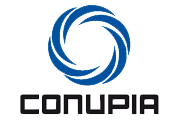 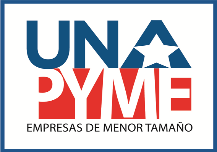 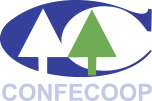 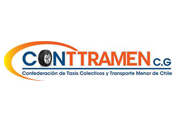 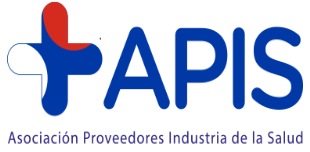 Federación Gremial de Mujeres Empresarias, Emprendedoras, Artesanas, Recicladoras de AricaFederación Gremial de la Micro, Pequeña y Mediana Empresa de Arica y ParinacotaFederación Regional de Gremios Pymes de la V Region.Cámara de Micro, Pequeños, Medianos Industriales  Artesanos y Servicios de Iquique, Asociación Gremial de Mujeres Emprendedoras Empresarias de Iquique, Asociación Gremial PYMES de Vallenar, Asociación Regional de Pequeños y Medianos Empresarios V Región, Asociación Gremial de Proveedores del Estado, Unapyme Valparaíso, Cámara de comercio Valparaíso, Asociación Gremial MiPymes Artesanos y Servicios Linares, Asociación Gremial de Medianos  y Pequeños  Industriales y Artesanos de Talcahuano, Asociación Gremial de Medianos Pequeños Industriales y Artesanos de Coyhaique, Asociación Gremial Colegio de Instaladores Electricistas de Chile, Asociación Gremial de Empresarios Centro Oriente, Asociación Gremial Metropolitana de Empresarios Asociativos, Asociación Gremial de Medianos y Pequeños Industriales Metalúrgicos, Cooperativas de Gráficos, Asociación Gremial Avanza Mujer.                                   